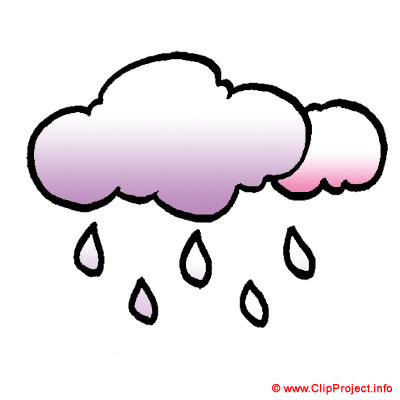 Намр           -арэклдг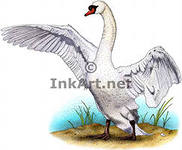  Хавр           -ар            -ǝ  кеермҗ 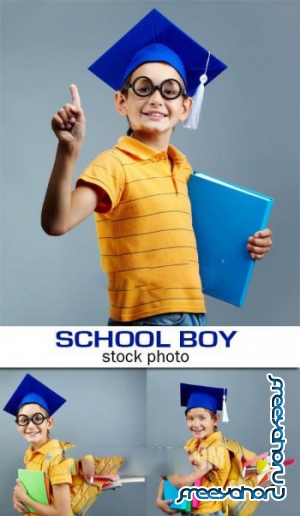                  УХАН,             -ǝ кеермҗ 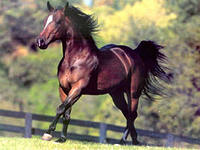                  ХУРДН            УГАД – 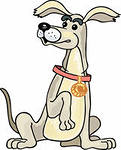                    ХУЦДГ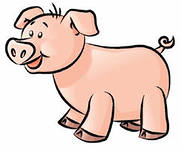      ишǝсн  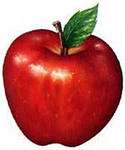             холд   ундго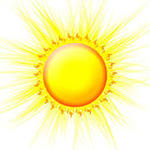          угад 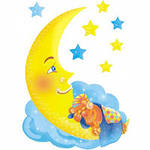                            чигн       герл   болдг   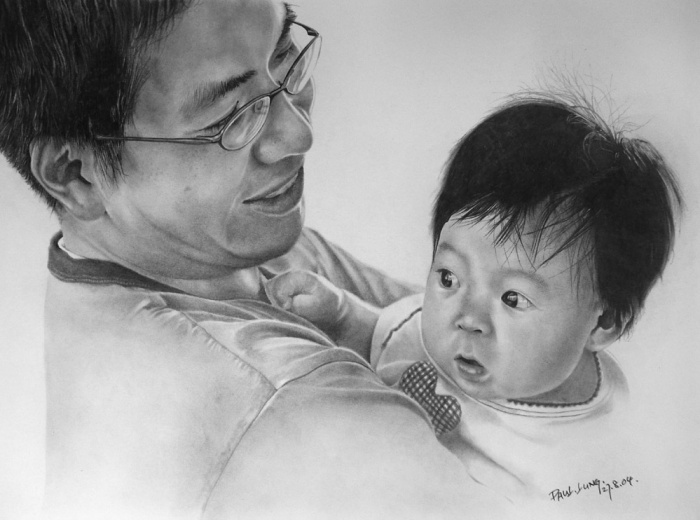 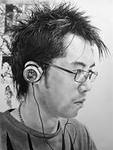         Күн – ахта,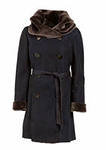           девл - захта 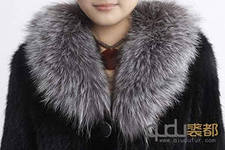 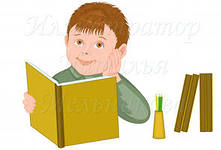              болх баһасн,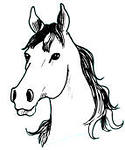 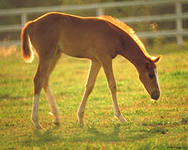 күлг болх           -асн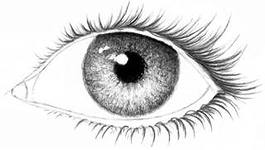                    ǝǝхǝс,                   ǝǝдго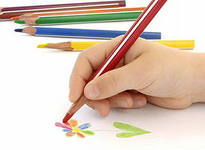 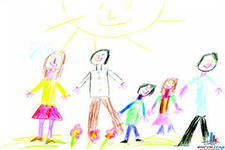        Садта  күн –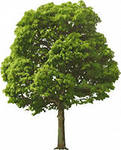    салата  